ПРОФЕСІЙНА СПІЛКА ПРАЦІВНИКІВ ДЕРЖАВНИХ УСТАНОВ 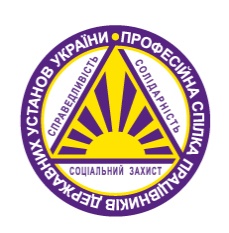 УКРАЇНИМАТЕРІАЛИ ІІПЛЕНАРНОГО  ЗАСІДАННЯ ЦЕНТРАЛЬНОГО  КОМІТЕТУ ПРОФЕСІЙНОЇ СПІЛКИ ПРАЦІВНИКІВ  ДЕРЖАВНИХ  УСТАНОВ  УКРАЇНИ20 жовтня 2021 року                         м.ХарківПОРЯДОК  ДЕННИЙІІ пленарного засідання Центрального комітету Профспілки                                                                                     20 жовтня 2021 року,                                                                                                                                         м. Харків, Палац Праці,                                                                                      у режимі офлайн та онлайн,                                                                                      початок о 14:00 годині           1. Про виклики та першочергові завдання Профспілки в умовах реформування державного управління та децентралізації.ПРОФЕСІЙНА СПІЛКА 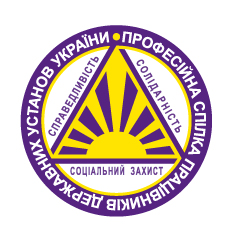 ПРАЦІВНИКІВ ДЕРЖАВНИХ УСТАНОВ УКРАЇНИ__________________________________________________________ПЛЕНУМ ЦЕНТРАЛЬНОГО КОМІТЕТУП О С Т А Н О В А 20.10.2021					  м.Харків 	                         № IІл.-ІІ-01Про виклики  та першочерговізавдання Профспілки  в умовах реформування  державного управління та децентралізації        Заслухавши та обговоривши доповідь голови Профспілки ПІЖУКА Ю.М. про виклики та першочергові завдання Профспілки в умовах реформування державного управління та децентралізації, відповідно до статті 87 Статуту Профспілки, ЦК ПрофспілкиПОСТАНОВЛЯЄ:         1. Першочерговими завданнями Профспілки в умовах реформування державного управління та децентралізації вважати: збереження та примноження чисельності профспілкового членства, посилення соціального діалогу та заходів соціально-економічного захисту, у т.ч. щодо безпеки праці на робочих місцях через пандемію Covid-19, широке застосування сучасних інформаційних технологій у роботі Профспілки, у т.ч. через впровадження  освітніх платформ.       2.  Виборним органам організацій Профспілки усіх рівнів:       2.1. Розробити комплекс заходів, направлених на:              - збереження та примноження чисельності профспілкового членства;              - оперативне реагування  Профспілки на порушення чи погіршення трудових прав та соціально-економічних інтересів працюючих членів Профспілки, у т.ч., що передбачають  продовження постійного моніторингу щодо вивільнення та  змін основних умов праці членів Профспілки.       2.2. Забезпечувати взаємодію з депутатами усіх рівнів щодо представлення інтересів і відстоювання трудових прав працюючих.       3. Виборним органам територіальних та регіональних організацій Профспілки:       3.1.  Зосередити увагу на створенні первинних профспілкових організацій шляхом  налагодження соціального діалогу з роботодавцями в установах, організаціях відповідних територій, де не створені організації Профспілки, зокрема проводити  постійний моніторинг кількості організацій Профспілки.       3.2. Залучати молодь із числа спілчан у питаннях застосування сучасних інформаційних технологій у профспілковій роботі, з метою формування позитивного іміджу Профспілки.       4. Керівникам первинних організацій Профспілки:       4.1. Забезпечити систематичне інформування спілчан та трудові колективи щодо практичних дій  Профспілки  по  забезпеченню і збереженню трудових прав та соціально-економічних інтересів працюючих.       4.2. Посилити контроль за виконанням у повному обсязі зобов’язань колективних договорів, у т.ч. із наданням оцінки виборними органами  про їх реалізацію.       4.3. Посилювати мотивацію профспілкового членства шляхом запровадження системи пільг та переваг для членів Профспілки через колективні договори.        4.4. Ініціювати внесення до колективних договорів додаткових зобов’язань щодо посилення заходів з  безпеки праці на робочих місцях через пандемію Covid-19.        5. Голові Профспілки ПІЖУКУ Ю.М. організувати підготовку та проведення реєстрації на сайті Офіційного інтернет - представництва Президента України петиції «Про встановлення справедливих заробітних плат державним службовцям».        6. Контроль за виконанням даної постанови покласти на голову Профспілки ПІЖУКА Ю.М.Голова Профспілки                                                                          Юрій ПІЖУК 